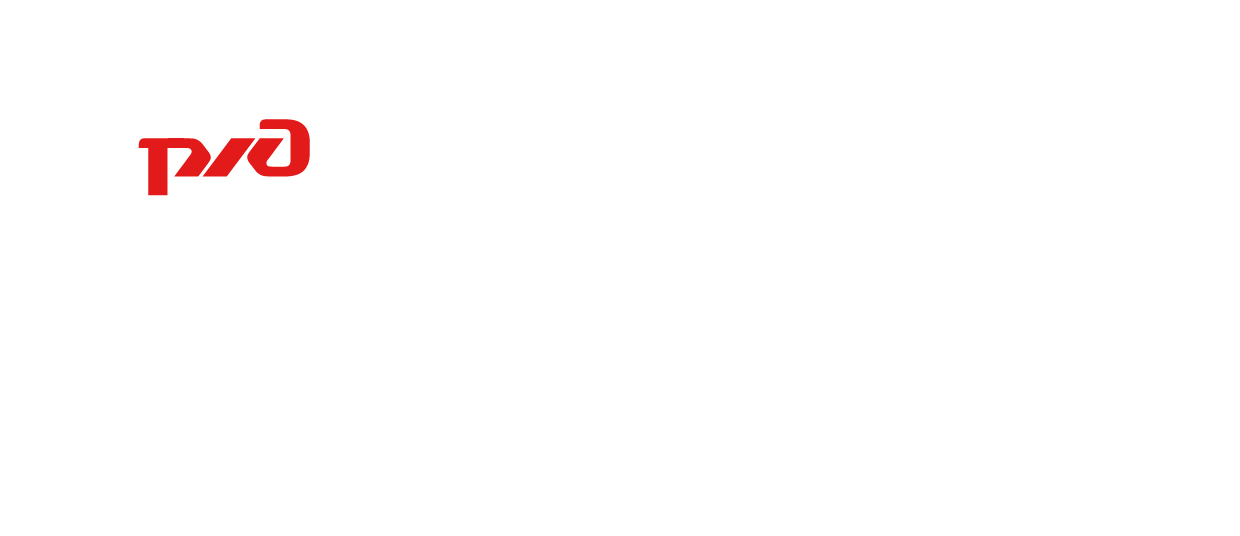 «___»                             2021 г.  № СВЕРД-                  /р.О проведении конкурса «Доблестный труд женщин в годы Великой Отечественной войны»В целях популяризации исторического и культурного наследия железнодорожного транспорта, нравственного и профессионального воспитания молодежи, развития преемственности поколений, а также в связи 
с 76-ой годовщиной Победы в Великой Отечественной войне:1.  Провести среди ветеранов, школьников, молодёжи и работников железной дороги конкурс «Доблестный труд женщин в годы Великой Отечественной войны», в честь первой в мире женщины машиниста паровоза Зинаиды Троицкой  (08.03.1913 – 1981).2. Утвердить прилагаемое Положение о проведении конкурса 
«Доблестный труд женщин в годы Великой Отечественной войны» (далее – Конкурс).3.  Определить, что в состав рабочей группы по подготовке и проведению конкурса входят сотрудники дорожных технических библиотек отдела библиотечного и справочно-библиографичесого обслуживания и ведущие методисты (в регионах железной дороги) отдела по сохранению исторического наследия Свердловского центра научно-технической информации и библиотек.4.  Руководителям дирекций, центров, структурных подразделений железной дороги, функциональных филиалов, дочерних и зависимых обществ ОАО «РЖД», расположенных в границах железной дороги:4.1.  Провести информационную работу в трудовых коллективах 
о возможности участия в конкурсе.4.2.  Организовать участие в конкурсе ветеранов структурных подразделений и молодёжи, юных железнодорожников, школьников частных образовательных учреждений.5.  Начальнику Свердловского центра научно-технической информации 
и библиотек Здоровенко Е.Г. сформировать до 10  февраля 2021 г. состав жюри для оценки конкурсных работ.6.  Начальнику службы корпоративных коммуникаций Радченко Е.Э. выделить промо-сувениры для распространения в рекламно-имиджевых целях 
в ходе проведения мероприятия.7. Начальникам Свердловского центра научно-технической информации и библиотек Здоровенко Е.Г., начальнику административно-хозяйственного центра Князеву Д.А. изготовить информационные материалы, необходимые для проведения мероприятия.8.  Директору филиала АО «Издательский дом «Гудок» – главному редактору дорожной газеты «Уральская магистраль» Песоцкой Н.А. опубликовать материалы по итогам проведения мероприятия.9. Контроль исполнения распоряжения возложить на начальника Свердловского центра научно-технической информации и библиотек Здоровенко Е.Г.Заместитель начальника железной дорогипо кадрам и социальным вопросам 	                                                  Д.А.РоманенкоИсп. Петрова С.П., ДЦНТИБ4-27-38ФИЛИАЛ ОАО «РЖД»СВЕРДЛОВСКАЯЖЕЛЕЗНАЯ ДОРОГАРАСПОРЯЖЕНИЕ